MATEMATIKAGEOMETRIJA, PROSTORNINA, DELI CELOTE, ŠTEVILSKI IZRAZI2. PISNO OCENJEVANJE ZNANJA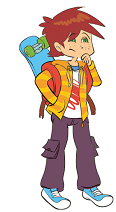 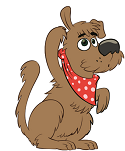 Ime in priimek:__________________________Razred:______Datum:______________Število točk: ____Ocena:____Kriterij ocenjevanja: 46-41 = 5 (odl), 40-35= 4 (pdb), 34-28= 3(db), 27-21= 2(zd)14 + 2 ∙ 6 =                           	                                    5 ∙ 5 – 3 ∙ 2 = 18 : 6 – 2 =                                                 	         22 + 5 ∙ 7 – 8 ∙ 2 = 3 ∙ (6 + 3) =                                                            	2 ∙ 4 + (52 – 12) = (6 + 2) : (4 – 2) =                                              	(7 + 1) ∙ 4 + 8 ∙ 8 = Razliki števil 20 in 5 prištej tretjino števila 12. Koliko dobiš?R:O: _______________________________________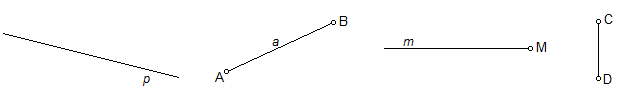       __________________               _________________          _________________            __________________a.) Daljica AB je dolga 6 cm 3 mm in leži v navpični  legi. Točka A je izhodišče vodoravnega poltraka a. Premica p leži v vodoravni legi in gre skozi točko B.      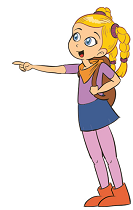 V kakšnem medsebojnem odnosu sta premica in daljica? ___________________________________________________Kako imenujemo točki A in B?___________________________V kakšnem medsebojnem odnosu sta premica in poltrak? ___________________________________________________b.) Nariši premico p v vodoravni legi. Premici p nariši vzporedno premico r in pravokotno premico g. Zapiši njihove medsebojne lege. 8 l = ____ dl                                  6 hl = ____ l                          308 l = ___hl ___l23 dl = ___l ___dl                         529 l = ___hl ___l                  20 dl = ___l ___dl176 dl =___l___dl                         8 hl = ____l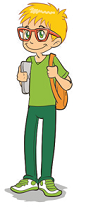 .   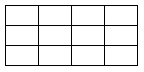  od 18 =___, ker je ___________ od  ___= 4, ker je ________________ od 48 =___, ker je ___________ od  ___= 7, ker je ________________ od 63 =___, ker je ___________ od  ___= 3, ker je ________________|MK| =          mmMK         pMK         ap          a